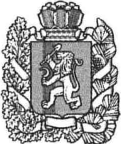 КРАСНОЯРСКИЙ КРАЙ---------------------------------------------------------------------------------------------------------------------Контрольно-счетная комиссия муниципального образования Богучанский район----------------------------------------------------------------------------------------------------Октябрьская ул., д.72, с. Богучаны Красноярского края, 663430Телефон (39162) 28071; ОКОГУ 33100; ОГРН 1072420000025; ИНН / КПП 2407062950 / 240701001"31"  марта 2016 г.                                                                                                                   № 1ОТЧЕТ о деятельности Контрольно-счётной комиссиимуниципального образования Богучанский районза 2015 годВ представленном отчете о деятельности Контрольно-счётной комиссии муниципального образования Богучанский район (далее по тексту – Контрольно-счётная комиссия) за 2015 год отражены результаты контрольных и экспертно-аналитических мероприятий, утвержденных планом работы Контрольно-счётной комиссии на 2015 год, совместных мероприятий со Счётной палатой Красноярского края, а также результаты иной деятельности, направленной на повышение эффективности, результативности использования бюджетных средств, совершенствование правового и методологического обеспечения.Общие (вводные) положенияКонтрольно-счётная комиссия является постоянно действующим органом внешнего муниципального финансового контроля.Деятельность Контрольно-счётной комиссии строится на принципах законности, независимости, объективности, эффективности, гласности и осуществляется в соответствии с Бюджетным кодексом Российской Федерации (далее по тексту – Бюджетный кодекс РФ); Федеральным законом от 07.02.2011 № 6-ФЗ «Об общих принципах организации и деятельности контрольно-счётных органов субъектов Российской Федерации и муниципальных образований»; Уставом Богучанского района; Решением районного Совета депутатов от 24.11.2011 № 16/1-179 «Об утверждении положения о Контрольно-счётной комиссии муниципального образования Богучанский район» (далее по тексту – Положение); Решением районного Совета депутатов от 29.10.2012 № 23/1-230 «О бюджетном процессе в муниципальном образовании Богучанский район» (далее по тексту – Решение о бюджетном процессе); регламентом Контрольно-счётной комиссии и другими нормативно-правовыми актами, в том числе стандартами Контрольно-счётной комиссии.В процессе реализации полномочий, определенных статьёй 2 Положения, Контрольно-счётная комиссия осуществляет контрольную, экспертно-аналитическую, информационную деятельность, обеспечивает систему контроля за исполнением районного бюджета, что предполагает проведение целостного и взаимоувязанного комплекса контрольных и экспертно-аналитических мероприятий.Внешний муниципальный финансовый контроль осуществляется Контрольно-счётной комиссией в отношении органов местного самоуправления и муниципальных органов, муниципальных учреждений и муниципальных унитарных предприятий Богучанского района, а также иных организаций, если они используют имущество, находящееся в собственности Богучанского района.Контрольно-счётная комиссия строит свою деятельность самостоятельно на основе годового плана, который формируется на основе обеспечения системного контроля за исполнением районного бюджета.В 2015 году деятельность Контрольно-счётной комиссии осуществлялась в соответствии с планом работы, сформированным с учетом предложений, поступивших от Богучанского районного Совета депутатов и Главы Богучанского района, о включении в план работы определённых мероприятий.Приоритетными направлениями контрольной деятельности Контрольно-счётной комиссии в 2015 году были мероприятия направленные на внешние проверки годовых отчетов главных администраторов бюджетных средств, на анализ эффективности использования бюджетных средств муниципальным бюджетным учреждением «Центр социализации и досуга молодежи» (далее по тексту – МБУ «ЦС и ДМ» или Учреждение) и муниципальным казенным образовательным учреждением Таежнинская СОШ № 20 (далее по тексту – МКОУ Таежнинская СОШ № 20 или Учреждение).Деятельность Контрольно-счётной комиссии направлена не только на выявление нарушений в использовании бюджетных средств и муниципального имущества, а, в первую очередь, - на проведение профилактических мероприятий.Всего в 2015 году Контрольно-счётной комиссией проведено 3 контрольных, 21 экспертно-аналитических мероприятий, а также 84 финансово-экономических экспертиз проектов муниципальных правовых актов.Проверками охвачено 146 объектов, в том числе: 21 объект - органы местного самоуправления и 125 муниципальных учреждений.В ходе мероприятий, проведённых в 2015 году, выявлено нарушений и недостатков при расходовании средств бюджетной системы, и признанно как нецелевое/неправомерное их использование, на сумму 1 171,2 тыс. руб. Наиболее крупный объём нарушений - 956,5 тыс. руб., что составляет 81,7% от общей суммы выявленных нарушений (1 171,2 тыс. руб.), установлен при проведении внешней проверки годовой отчетности муниципального казенного учреждения «Муниципальная служба «Заказчика»» (далее по тексту – МКУ «МС Заказчика»).В соответствии со статьёй 12 Положения результаты всех контрольных мероприятий направлены Богучанскому районному Совету депутатов, Главе Богучанского района.В отчётном периоде в органы прокуратуры Богучанского района направлены материалы по результатам 4 проверок: 1. заключение на годовой отчет об исполнении районного бюджета за 2014 год;2. акт проверки причин низкого освоения бюджетных средств, предусмотренных в районном бюджете на 2014 год для МКУ «МС Заказчика»;3. акт проверки эффективности использования средств субсидий, выделенных из районного бюджета на выполнение муниципального задания и иные цели МБУ «ЦС и ДМ»;4. заключение на проект решения Богучанского районного Совета депутатов «О районном бюджете на 2016 год и плановый период 2017-2018 годов».Контроль за формированием и исполнением районного бюджетаКонтрольная деятельность Контрольно-счётной комиссии включает в себя стадию предварительного контроля проекта районного бюджета на 2016 год и плановый период 2017-2018 годов и стадию последующего контроля исполненного бюджета за 2014 год.Предварительный контрольВ рамках предварительного контроля Контрольно-счётной комиссией проводилась экспертиза проекта решения «О районном бюджете на 2016 год и плановый период 2017-2018 годов» (далее по тексту – проект районного бюджета). Анализ основных параметров районного бюджета показал, что формирование бюджета осуществлялось с учётом основных тенденций Прогноза социально-экономического развития (далее по тексту – Прогноз СЭР) на 2016-2018 годы. При этом отдельные показатели Прогноза СЭР, не в полной мере соответствуют прогнозу основных характеристик консолидированного бюджета Богучанского района на 2016 год и плановый период 2017-2018 годов.Доходы районного бюджета на 2016 год прогнозировались в общей сумме 1 856 487,2 тыс. руб., расходы – 1 902 252,9 тыс. руб. Прогнозный показатель дефицита районного бюджета в 2016 году составит 45 765,7 тыс. руб. В проекте районного бюджета соблюдены ограничения, установленные Бюджетным кодексом РФ, по размеру дефицита районного бюджета, объёму муниципального долга и расходам на его обслуживание, предельному объёму заимствований, размеру резервного фонда администрации Богучанского района.Проект районного бюджета сформирован в программной структуре расходов на основе 12 муниципальных программ.В общем объёме расходов районного бюджета на 2016 год удельный вес бюджетных назначений на реализацию муниципальных программ составит 95,3%, основная доля которых будет направлена на финансирование социальной сферы: образование (более 62,0%), культура (более 10,0%).В сложившейся системе межбюджетных отношений ключевой задачей должно стать повышение эффективности бюджетных расходов, а также усиление заинтересованности органов местного самоуправления в росте налогового потенциала территории.Контрольно-счётной комиссией в заключении было отмечено, что принятие численности лиц, замещающие муниципальные должности и муниципальных служащих, к финансовому обеспечению в 2016 году сверх предельной численности на 25 единиц, приведёт к дополнительной нагрузке на районный бюджет в сумме 13 241,3 тыс. руб. Кроме того, отказ от планируемого на 2016 год финансового обеспечения расходных обязательств, устанавливаемых районом инициативно, порядка 345,3 тыс. руб., приведёт к достижению сбалансированности и устойчивости бюджетной системы.Последующий контрольВ соответствии со статьёй 264.4 Бюджетного кодекса РФ и статьёй 42 Решения о бюджетном процессе Контрольно-счётной комиссией подготовлено заключение на годовой отчёт об исполнении районного бюджета за 2014 год с учётом данных внешних проверок годовой бюджетной отчётности главных администраторов бюджетных средств.Доходы районного бюджета в 2014 году исполнены в сумме 2 028 461,3 тыс. руб., расходы – 1 899 028,6 тыс. руб., профицит составил 129 432,7 тыс. руб.При исполнении районного бюджета соблюдены требования Бюджетного кодекса РФ по отношению к предельной величине основных параметров районного бюджета, размеру муниципального долга и расходов на его обслуживание.На 1 января 2014 года Богучанский район не имел муниципального долга. В течение 2014 года фактические расходы на его обслуживание не осуществлялись в связи с тем, что не привлекались кредиты в районный бюджет в отчетном периоде.Общий объём доходов в районный бюджет увеличился в 2014 году на 7,7% по сравнению с предыдущим годом. Необходимо отметить, что данная ситуация характеризуется в большей степени увеличением доли налоговых и неналоговых поступлений (6,1% от общего объёма увеличения).Уровень исполнения расходных обязательств в 2014 году составил 93,7%, что ниже уровня исполнения предыдущего года (96,8%) на 3,1 процентных пункта.Структура расходов отражает социальную направленность районного бюджета. Более 76,0% расходов районного бюджета направлены на финансирование социальной сферы: образование, культура, социальная политика.Бюджет 2014 года сформирован и исполнен с учетом программного принципа, отражая привязку бюджетных ассигнований к 12 муниципальным программам и непрограммным направлениям деятельности.Доля расходов, предусмотренных на реализацию муниципальных программ, в 2014 году составила 96,6% от общего объёма расходной части районного бюджета.Оценка эффективности и результативности муниципальных программ за 2014 год, основываясь на достигнутых результатах, представленных в отчетных материалах ответственными исполнителями, составила 97,1%, что свидетельствует о достижении поставленных программами целей и задач на 2014 год, за исключением программы «Обеспечение доступным и комфортным жильем граждан Богучанского района».В 2014 году пять муниципальных программ предусматривали реализацию 16 муниципальных заданий, сгруппированных в соответствии с направлениями деятельности бюджетных учреждений, поставленными целями и задачами.В анализируемом периоде, согласно представленным данным, 1 бюджетным учреждением из 16 не достигнуты планируемые показатели, характеризующие качество и объем (содержание) оказываемой муниципальной услуги (выполняемой работы).В течение последних лет наблюдается динамика роста объёмов неосвоенных бюджетных назначений. Так в 2012 году данный показатель составил 60 703,4 тыс. руб., в 2013 году – 63 352,6 тыс. руб., а в 2014 году размер неосвоенных бюджетных назначений увеличился в 2 раза и составил 127 714,2 тыс. руб.Таким образом, объём неисполненных средств районного бюджета, с одной стороны, увеличивает остатки средств на счёте, что сокращает потребность в привлечении дополнительных источников финансирования дефицита бюджета, с другой – является отражением ошибок в реализации процедур исполнения мероприятий и недостатков планирования бюджета.Также в заключении было отмечено, что за счёт содержания сверх предельной численности муниципальных служащих дополнительная нагрузка на районный бюджет сложилась в размере 10 278,1 тыс. руб.Кроме того, в 2014 году имели место инициативные расходы районного бюджета, которые составили 19 325,7 тыс. руб., не предусмотренные статьей 15 Федерального закона от 06.10.2003 № 131-ФЗ «Об общих принципах организации местного самоуправления в Российской Федерации».В ходе проверки годового отчёта, представленного Финансовым управлением в Контрольно-счётную комиссию, не установлено фактов неполноты или признаков недостоверности представленной документации.При внешней проверке годовой бюджетной отчетности главных администраторов бюджетных средств имели место отдельные замечания по оформлению, содержанию и достоверности представленной бюджетной отчетности.Кроме того, необходимо отметить, что:- Управление муниципальной собственностью Богучанского района (далее по тексту – УМС) не предоставило годовую бюджетную отчетность за 2014 год;- администрация Богучанского района и Управление социальной защиты не обеспечили выполнение полномочий Учредителя по формированию и сдачи консолидированной отчетности за 2014 год;- МКУ «МС Заказчика» не организован бюджетный учет хозяйственных операций и ведение бухгалтерского учета.Контрольная деятельностьПроверка эффективности использования средств субсидий, выделенных из районного бюджета на выполнение муниципального задания и иные цели муниципальному бюджетному учреждению «Центр социализации и досуга молодежи» в 2014 годуВ ходе проведения контрольного мероприятия установлено следующее.Администрация Богучанского района, в целях исполнения своих полномочий, сформировала и утвердила муниципальное задание на 2014 – 2016 годы МБУ «ЦС и ДМ» в рамках основных видов его деятельности, которым определены показатели, характеризующие качество и объем оказываемой муниципальной услуги (выполняемой работы).Муниципальное задание предусматривает оказание МБУ «ЦС и ДМ» двух муниципальных услуг и выполнение четырех муниципальных работ.При этом муниципальные услуги/работы, определенные для МБУ «ЦС и ДМ», не в полной мере соответствуют основным видам деятельности учреждения, установленным учредительным документом, а также не соответствуют данным Перечня муниципальных услуг/работ, что более подробно отражено в соответствующем Акте.На выполнение муниципального задания решением о районном бюджете МБУ «ЦС и ДМ» были утверждены бюджетные назначения на 2014 год в виде субсидий в размере 4 125,9 тыс. руб.Данные расходные обязательства подтверждены финансово-экономическими обоснованиями и с отдельными недостатками соответствуют аналогичным показателям Плана финансово-хозяйственной деятельности (далее по тексту – План ФХД) Центра молодежи на 2014 год.С целью определения порядка и условий предоставления МБУ «ЦС и ДМ» субсидии на финансовое обеспечение выполнения муниципального задания, между Учреждением и Учредителем было подписано Соглашение от 30.01.2014 года.Учредителем выполнены обязательства, определенные Соглашением по перечислению субсидии на финансовое обеспечение выполнения МБУ «ЦС и ДМ» муниципального задания, в установленном размере и в сроки утвержденные графиком перечисления.По результатам финансового года (на 31.12.2014 года) на лицевом счете Учреждения остались неиспользованные остатки средств субсидии на выполнение муниципального задания в размере 313,2 тыс. руб.Данные средства в 2015 году направлены на достижение цели, ради которой Учреждение было создано. При этом муниципальное задание МБУ «ЦС и ДМ» не выполнено, так как не выполнена муниципальная услуга «по организации летнего отдыха детей и молодежи».Также решением о районном бюджете в 2014 году для МБУ «ЦС и ДМ» были предусмотрены субсидии на цели, не связанные с финансовым обеспечением выполнения муниципального задания на оказание муниципальных услуг (выполнение работ) (далее по тексту – Субсидия на иные цели или Субсидия) в размере 2 590,8 тыс. руб.Обязательства, установленные порядком предоставления субсидии на иные цели, Учреждением выполнены не в полном объеме, а именно: в срок до 1 августа не предоставлена Учредителю заявка, содержащая финансово-экономическое обоснование размера Субсидии.Показатели по всем остаткам средств на начало финансового года, поступлениям и выплатам текущего года отражаются в Плане ФХД.Таким образом, План ФХД МБУ «ЦС и ДМ» на 2014 год предусматривает:- остатки средств на начало 2014 года в размере 1 007,1 тыс. руб., в том числе:1. неиспользованная субсидия на выполнение муниципального задания по итогам 2013 года в сумме 769,9 тыс. руб. (в 2014 году средства переведены на лицевой счет по поступлениям средств от приносящей доход деятельности, из которых в проверяемом периоде произведены расходы в сумме 145,0 тыс. руб.);2. неиспользованная субсидия на иные цели в размере 237,1 тыс. руб. (средства, в соответствии с требованиями порядка их предоставления, возвращены в 2014 году в районный бюджет);3. неиспользованные средства от приносящей доход деятельности в размере 0,1 тыс. руб.Таким образом, неиспользованные остатки средств предыдущего года в размере 625,1 тыс. руб. более года находятся на лицевом счете МБУ «ЦС и ДМ».При утверждении районного бюджета на 2013, 2014 годы с дефицитом, возникает вопрос о нецелесообразности длительного хранения бюджетных средств на счетах Учреждения.По поступлениям 2014 года План ФХД выполнен в полном объеме по всем источникам доходов, а по выплатам в сумме 6 450,2 тыс. руб., что составляет 86,2% к утвержденным назначениям.В результате, на конец проверяемого периода (на 31.12.2014 года) на лицевом счете МБУ «ЦС и ДМ» остались неиспользованные средства в размере 1 036,5 тыс. руб., в том числе: - субсидия на выполнения муниципального задания в 2014 году – 313,2 тыс. руб., - остатки на начало 2014 года субсидии на выполнение муниципального задания – 625,0 тыс. руб.;- субсидия на иные цели – 98,3 тыс. руб.По результатам проведенной проверки неиспользованные остатки средств субсидии на выполнение муниципального задания (313,2 тыс. руб.) в 2014 году учтены Финансовым управлением администрации Богучанского района при предоставлении Учреждению субсидии на финансовое обеспечение муниципального задания в текущем финансовом году.Для осуществления уставной деятельности МБУ «ЦС и ДМ» использует имущество, переданное УМС в оперативное управление по договору от 01.08.2008 № 34.В ходе проверки использования и распоряжения муниципальным имуществом было установлено, что: - общая площадь здания МБУ «ЦС и ДМ», отраженная в Свидетельстве о государственной регистрации права оперативного управления (710,1 кв.м.) и договоре о передаче УМС в оперативное управление (685,6 кв.м.) не соответствует;- часть здания (328,1 кв.м.) используется муниципальным казенным образовательным учреждением дополнительного образования детей «Детско-юношеская спортивная школа» согласно договору о безвозмездном пользовании муниципальным имуществом без номера и даты, который согласован с УМС. При этом установлен факт использования одного кабинета специалистами комиссии по делам несовершеннолетних и защите их прав, спортивного зала детским объединением «Файтер» и фитнес группой без оформления договорных отношений;- правоустанавливающие документы на земельный участок, на котором располагается здание МБУ «ЦС и ДМ», не представлены;- часть муниципального имущества не используется и находится в складском помещении (видеокамера цифровая, фотоаппарат цифровой, экран), а часть имущества хранится в МКОУ Богучанская СОШ № 1 (катамараны в количестве 4 штук). Бухгалтерский учет в МБУ «ЦС и ДМ», в соответствии с заключенным договором от 11.01.2014 года, осуществляет бухгалтерия администрации Богучанского района.Проверкой было установлено, что учет организован в полном объеме в соответствии с требованиями Федерального закона от 06.12.2011 402-ФЗ «О бухгалтерском учете» и осуществляется в рамках Учетной политики Учреждения.В рамках данного контрольного мероприятия Контрольно-счетной комиссией было проанализировано выполнение отдельных муниципальных контрактов и проведен анализ выполнения подпрограммы «Формирование культуры здорового образа жизни» муниципальной программы «Развитие физической культуры и спорта в Богучанском районе», исполнителем которой является МБУ «ЦС и ДМ».Результаты проведенной работы отражены в Акте и свидетельствуют о следующем:МБУ «ЦС и ДМ» был заключен муниципальный контракт от 01.09.2014 № 67 с И.О.Пупышевой стоимостью 50,3 тыс. руб., которым предусмотрено оказание услуги сотрудника образовательного учреждения руководителя патриотического клуба «Наследие» в период с 01.10.2014 года по 20.12.2014 года. Условия контракта, а также большинство мероприятий, предусмотренных данным муниципальным контрактом, не выполнены, что, как следствие, привело к неправомерным расходам в сумме 38,3 тыс. руб.Несмотря на предложения и требования Контрольно-счетной комиссий, на данный момент МБУ «ЦС и ДМ» не восстановлены неправомерные расходы в районный бюджет. Согласно муниципальным контрактам от 10.09.2014 № 28 и 29 ООО «Вектор плюс» выполнил для МБУ «ЦС и ДМ» работы по установке 4 опор для флагштоков, 4 светильников, 6 скамьи, 6 урн, а также работы по устройству покрытия из брусчатки общей стоимостью 101,0 тыс.  руб. Расходы по оплате выполненных работ осуществлены за счет средств предусмотренных на реализацию подпрограммы «Вовлечение молодежи Богучанского района в социальную политику» муниципальной программы «Молодежь Приангарья». При этом подпрограммой не предусмотрено выполнение названных работ.Кроме того, установленные ООО «Вектор Плюс» 4 опоры для флагштоков, 4 светильника, 6 скамеек, 6 урн, а также покрытие из брусчатки на территории МБУ «ЦС и ДМ» отсутствуют.анализ выполнения подпрограммы «Формирования культуры здорового образа жизни» муниципальной программы «Развитие физической культуры и спорта в Богучанском районе» за 2014 год показал следующее:Исполнителем вышеназванной подпрограммы определен МБУ «ЦС и ДМ».Ресурсное обеспечение подпрограммных мероприятий на 2014 год составило 200,0 тыс. руб. В ходе проводимой проверки было установлено, что за счет средств выделенных на реализацию подпрограммы «Формирования культуры здорового образа жизни» произведены расходы, которые не соответствуют целям, задачам и ожидаемым результатам от реализации подпрограммных мероприятий.При этом в отчете о реализации муниципальной программы «Развитие физической культуры и спорта в Богучанском районе» за 2014 год отражено выполнение всех мероприятий в полном объеме, что подтверждает его недостоверность.Следовательно, МБУ «ЦС и ДМ», как исполнителем подпрограммы, в 2014 году не выполнены мероприятия, предусмотренные подпрограммой, что привело к неэффективному использованию средств районного бюджета в сумме 200,0 тыс. руб.Установленные многочисленные нарушения, свидетельствуют о ненадлежащем исполнении администрацией Богучанского района полномочий Учредителя, предусмотренных Федеральным законом от 12.01.1996 № 7–ФЗ «О некоммерческих организациях», а также недостаточном внутреннем финансовом контроле со стороны Учредителя.Проверка использования бюджетных муниципальным казенным образовательным учреждением Таежнинская СОШ № 20 за периоды: 2013 год, 2014 год и четыре месяца 2015 годаВ рамках проводимой проверки было проанализировано документальное исполнение бюджетных назначений, предусмотренных на 2013 - 2015 года для МКОУ Таежнинская СОШ № 20 по отдельным статьям расходов, а также 05.06.2015 года состоялась выездная проверка в составе: Г.А.Рукосуева – председатель Контрольно-счетной комиссии,Т.В.Брюханова – консультант Богучанского районного Совета депутатов,Н.Н.Усольцев – ведущий инженер по ремонту зданий и сооружений МКУ «МС Заказчика»,И.Е.Румянцев – и.о. начальника отдела экономики и планирования администрации Богучанского района.По результатам контрольного мероприятия установлено следующее.1. несоблюдение руководством МКОУ Таежнинская СОШ № 20 основных принципов формирования системы оплаты труда Учреждения, а именно обеспечение зависимости заработной платы каждого работника от его квалификации, сложности выполняемой работы, количества и качества затраченного труда, а именно:- в коллективных договорах МКОУ Таежнинская СОШ № 20 не предусмотрена возможность выплаты стимулирующего характера, при ее фактической оплате;- Комиссия по распределению стимулирующих выплат, созданная приказом руководителя МКОУ Таежнинская СОШ № 20 от 19.09.2013 № 91-од, в проверяемом периоде не выполняла возложенные на неё полномочия. Кроме того, выплаты стимулирующего характера устанавливались без учета ее мнения, на основании приказов руководителя МКОУ Таежнинская СОШ № 20, что противоречит пункту 3.8 Положения о Комиссии;- конкретный размер выплат стимулирующего характера не устанавливался в абсолютной величине в соответствии с бальной оценкой по утвержденной формуле, а также определялся без учета фактических качественных результатов труда и поощрения за выполненную работу;- выплаты стимулирующего характера осуществлялись в авансовом порядке, то есть до окончания периодов, за которые производилось стимулирование работников.2. без учета результата аттестации рабочих мест по условиям труда (из 43 рабочих мест 5 признаны с вредными условиями труда) в 2014 - 2015 годах осуществлялись выплаты за вредные условия труда работникам, рабочие места которых не признаны вредными условиями труда, что привело к осуществлению неправомерных расходов в размере 115 236,56 руб.3. в 2013-2014 годах работникам дополнительно предоставлены оплачиваемые отпуска с нарушением норм Трудового кодекса РФ и Положения о ненормированном рабочем дне, что привело к неправомерным расходам в размере 57 468,35 руб.;Кроме того, в ходе проверки установлены факты предоставления очередного отпуска большей продолжительностью, чем предусмотрено Трудовым кодексом РФ и локальными нормативными актам, что также привело к осуществлению неправомерных расходов на сумму 3 651,56 руб.принятые обязательства по отдельным статьям расходов на протяжении всего проверяемого периода осуществлялись в соответствии с условиями и требованиями, установленными муниципальными контрактами/договорами на выполнение и оказание конкретных работ/услуг, в рамках бюджетных смет.При этом необходимо отметить, что в 2013 – 2014 годах по данным бухгалтерского учета в здании МКОУ Таежнинская СОШ № 20 осуществлялись работы по его содержанию, а именно: побелка, покраска, частичная замена линолеума, которые не подтверждены фактически, о чем свидетельствуют выводы выездной комиссии и пояснения сотрудников данного Учреждения.в МКОУ Таежнинская СОШ № 20 не обеспечена эффективность использования основных средств, находящихся на балансе Учреждения, а также достоверность и полнота их учета, что подтверждено результатами обследования фактического наличия орг.техники, числящейся на балансе Учреждения, и эффективность ее использования.Так, например, установлено, что:3 их 4 поступивших специализированных программно-аппаратных комплексов учителя, состоящих из интерактивных досок, проекторов и моноблоков, разукомплектованы и эксплуатируются не по назначению (в частности, моноблоки установлены и используются секретарем-машинисткой Е.В.Воробьевой и другими педагогами старших классов).установлено фактическое наличие ноутбуков в количестве 22 штук, при этом на балансе Учреждения числятся 18, что свидетельствует о наличии излишек в количестве 4 ноутбуков и формальном проведении инвентаризации объектов основных средств Учреждения.интерактивная доска хранится в складском помещении и не используется в учебном процессе.Выявленные контрольным мероприятием нарушения свидетельствуют об организационных недостатках в деятельности МКОУ Таежнинская СОШ № 20, а также о недостаточном внутреннем финансовом контроле со стороны Управления образования.Экспертно-аналитическая деятельностьВ процессе экспертно-аналитической деятельности в установленном порядке проводился анализ соответствия нормативно-правовых актов действующему законодательству, оценивалось состояние нормативной и методической базы, регламентирующей порядок формирования нормативных актов, полноты предоставляемых расчётов, экономических и финансовых обоснований.За отчётный период Контрольно-счётной комиссией всего проведено 21 экспертно-аналитическое мероприятие, в рамках которых подготовлено 109 экспертных заключений на проекты и действующие нормативно-правовые акты, предусматривающие расходы, покрываемые за счёт средств районного бюджета, или влияющие на его формирование и исполнение.Значительный объем в экспертно-аналитической деятельности Контрольно-счётной комиссии занимает экспертиза проектов правовых актов по корректировке муниципальных программ. За 2015 год подготовлено 71 заключение, что составляет 65,1% от общего количества экспертных заключений (109). Кроме того, в отчетном периоде проведены мониторинги 4 муниципальных программ: «Развитие физической культуры и спорта в Богучанском районе», «Молодежь Приангарья», «Развитие транспортной системы Богучанского района» и «Развитие культуры», в рамках которых дана оценка выполнения полномочий и обязательств ответственными исполнителями и соисполнителями названных программ, а также оценка их результативности и эффективности. Основной проблемой, и на что регулярно обращается внимание, является недостаточное качество подготовки проектов постановлений, в том числе финансово-экономических обоснований планируемых расходов. Продолжается практика направления проектов постановлений на заключение в Контрольно-счётную комиссию в срочном порядке, что создает проблемы для проведения углубленного и объективного анализа.Центральное место в экспертно-аналитической деятельности Контрольно-счётной комиссии было отведено вопросам формирования и исполнения районного бюджета, подготовки заключений на проекты решений о районном бюджете на очередной финансовый год и плановый период, на проекты решений о внесении изменений в решение о районном бюджете.Как уже было отмечено, в соответствии с бюджетным законодательством Контрольно-счётная комиссия осуществляет предварительный, текущий и последующий контроль. В рамках предварительного контроля осуществлялся анализ основных характеристик районного бюджета на 2016 год и плановый период 2017-2018 годов. Результаты экспертизы Контрольно-счётной комиссии на проект районного бюджета на 2016 год и плановый период 2017-2018 годов отражены в подразделе 2.1. данного Отчёта.В рамках текущего контроля Контрольно-счётной комиссией проводился анализ проектов правовых актов о внесении изменений в решение о районном бюджете. В течение 2015 года решение о районном бюджете на текущий год и плановый период корректировалось 7 раз, в результате было подготовлено 7 заключений на соответствующие изменения.В рамках последующего контроля осуществлена внешняя проверка годового отчета об исполнении районного бюджета за 2014 год и подготовлено соответствующее заключение. Результаты данной экспертизы Контрольно-счётной комиссии отражены в подразделе 2.2. данного Отчёта.Также в 2015 году в рамках экспертно-аналитического мероприятия Контрольно-счётной комиссией был проведен аудит в сфере закупок по администрации Богучанского района и проведена проверка причин низкого освоения бюджетных средств, предусмотренных в районном бюджете на 2014 год для МКУ «МС Заказчика» в рамках программных расходов.Аудит в сфере закупок по администрации Богучанского района проводился с целью оценки соблюдения законодательства о контрактной системе в сфере закупок товаров, работ, услуг, а также оценки целесообразности, своевременности и эффективности бюджетных расходов.По результатам данного мероприятия Контрольно-счётной комиссией были сделаны следующие выводы: - на этапах организации закупок товаров, работ, услуг, их планирования и осуществления администрацией Богучанского района соблюдены требования законодательства о контрактной системе, за исключением выявленных фактов несоблюдения в полной мере условий отдельных контрактов, как заказчиком, так и поставщиками (подрядчиками, исполнителями);- администрацией Богучанского района в полной мере обеспечена эффективность, целесообразность и своевременность расходования бюджетных средств, но не выполнены требования законодательства о контрактной системе в части осуществления контроля в сфере закупок товаров, работ, услуг для обеспечения муниципальных нужд.Проверка в МКУ «МС Заказчика» проведена с целью установления причин низкого освоения бюджетных средств (38,6%), предусмотренных в районном бюджете на 2014 год в рамках программных расходов.Результаты данного мероприятия позволили Контрольно-счётной комиссии сделать следующие выводы:по итогам 2014 года МКУ «МС Заказчика» освоены бюджетные средства в сумме 60 117 437,40 руб., что составляет 38,6% к уточненным назначениям (155 917 780,22 руб.);основной фактор, повлиявший на сложившуюся ситуацию, связан с неисполнением расходов, предусмотренных за счет средств добровольных целевых пожертвований, которые составили 83,5% от общей суммы неосвоенных бюджетных назначений.Право на принятие МКУ «МС Заказчика» расходных обязательств возникло с момента утверждения в решении о районном бюджете ассигнований на осуществление предусмотренных мероприятий, а именно с 16.10.2014 года.При этом МКУ «МС Заказчика» не подтвердила документально осуществление в оставшийся период текущего финансового года подготовительных мероприятий, направленных на строительство полигона ТБО в с. Богучаны и спортивного зала в п. Новохайский;МКУ «МС Заказчика» не организована оперативная деятельность, которая позволила бы максимально использовать все возможности для выполнения ремонтных работ в установленные сроки и более полного освоения бюджетных средств, а именно:- не смотря на то что, бюджетные ассигнования на выполнение работ по капитальному ремонту сетей тепло, - водоснабжения по ул. Ленина в п. Шиверский, по ул. Береговая в п. Манзя, по ул. Береговая в п. Чунояр были предусмотрены в районном бюджете 19.12.2013 года, аукционная документация на проведение торгов утверждена руководителем МКУ «МС Заказчика» 27.06.2014 года, 06.06.2014 года, 06.06.2014 года соответственно;- информация об экономии бюджетных назначений, направленных в дальнейшем на другие объекты, стала доступной после проведения торгов 15.07.2014 года и 21.07.2014 года. При этом извещение о проведении аукциона размещено 11.08.2014 года и 16.10.2014 года;определение заведомо абсурдных сроков выполнения ремонтных работ негативно повлияло на исполнение принятых обязательств подрядчиками; МКУ «МС Заказчика» не осуществляла возложенные на нее функции и обязательства в части контроля за ходом выполнения ремонтных работ, а также не воспользовалась правом предъявления неустойки и штрафа за неисполнение подрядчиками своих обязательств;В результате несвоевременной подготовки аукционной документации, длительной процедуры проведения аукционов, отсутствия со стороны МКУ «МС Заказчика» контроля за ходом выполнения работ и невыполнение подрядчиками принятых обязательств привело к низкому освоению бюджетных средств. Кроме того, по результатам данного экспертно-аналитического мероприятия выявлено и восстановлено МКУ «МС Заказчика» нецелевое использование бюджетных средств в сумме 956 529,83 руб. в районный бюджет.Организация контроля за устранением нарушений, выявленных в ходе контрольных мероприятийКонтроль за реализацией мероприятий, направленных на устранение нарушений и недостатков, выявляемых в ходе контрольных мероприятий, является важным элементом деятельности Контрольно-счётной комиссии, характеризующим результативность работы контрольного органа в развитии контрольной функции муниципальных финансов.Основным направлением в реализации результатов контрольной деятельности Контрольно-счётной комиссии является ее взаимодействие с районным Советом депутатов, которому она подотчетна как органу, осуществляющему высший уровень муниципального финансового контроля, и Главой Богучанского района. Исходя из указанного, основополагающим правилом при реализации итогов контрольных мероприятий, проводимых Контрольно-счётной комиссией, остается рассмотрение заключений и аналитических записок контрольного органа Главой Богучанского района и депутатами районного Совета депутатов. К основным мерам по устранению выявленных нарушений и недостатков по результатам контрольных мероприятий, проводимых Контрольно-счетной комиссией, относятся:- возврат в районный бюджет бюджетных средств израсходованных не по целевому назначению, а также неправомерно;- внесение изменений и дополнений в нормативные акты, направленных на устранение условий или причин, способствующих возникновению выявленных нарушений, неэффективному использованию ресурсов бюджета и муниципального имущества;- наведение порядка в бухгалтерском учете;- усиление контроля в части осуществления полномочий по администрированию доходов;- направление материалов по результатам контрольных мероприятий в адрес прокуратуры Богучанского района в соответствии с действующим законодательством и в рамках заключенных соглашений о сотрудничестве.В отдельных случаях для достижения результатов проверок направляются письма, имеющие характер докладных записок, в адрес Главы Богучанского района, содержащие обобщающие материалы по контрольным мероприятиям, где количество и характер нарушений свидетельствуют о нанесении очевидного ущерба интересам районного бюджета. Выявленные, но не устраненные в ходе проверок нарушения, включая вовремя не возмещенные в районный бюджет суммы нецелевого и незаконного использования средств, находятся на контроле Контрольно-счётной комиссии, по ним проводится соответствующая работа.Выводы, предложения и задачи на перспективуВ отчётном году Контрольно-счётной комиссией обеспечена реализация возложенных на неё полномочий по осуществлению внешнего финансового контроля.Результаты контрольных и экспертно-аналитических мероприятий Контрольно-счётной комиссии являются всё более востребованными органами власти при принятии решений, касающихся важнейших аспектов социально-экономического развития района, подготовке проектов решений и иных нормативно-правовых актов.На современном этапе особую актуальность приобретают вопросы эффективности и результативности расходования бюджетных средств, на чем Контрольно-счетная комиссия района регулярно акцентирует внимание в своих материалах. Поэтому при осуществлении контроля за исполнением бюджета приоритетной задачей остаётся повышение качества анализа результативности и эффективности управления бюджетными ресурсами.Изменения бюджетного законодательства требуют совершенствования правового регулирования деятельности Контрольно-счётных органов, используемых форм и методов контроля, применения новых подходов при проведении контрольных мероприятий.Сложившиеся правовые, кадровые, финансовые и материально-технические условия затрудняют выполнение Контрольно-счетной комиссией в полном объеме возложенные на нее задачи. Основная проблема в деятельности Контрольно-счетной комиссии района недостаточная численность. ПредседательКонтрольно-счетной комиссии                                                                            Г.А. Рукосуева